Francia Covid 19Piano di rilancio “France Relance”3 settembre 2020Il governo francese ha lanciato oggi 3 settembre 2020 uno storico piano di rilancio del valore di 100 miliardi di euro per ripristinare in modo sostenibile l'economia francese e creare nuovi posti di lavoro. L'obiettivo: trasformare l'economia investendo prioritariamente nelle aree più promettenti e far sì che la Francia possa ritrovare il suo livello economico pre-crisi in due anni.Il piano di ripresa da 100 miliardi di euro si basa su 3 priorità: ambiente, competitività e coesione. Il piano rafforza la mobilitazione immediata del governo in continuità con quanto già fatto dall'inizio della crisi. Si tratta di una prosecuzione dei 470 miliardi di euro già mobilitati da marzo 2020 per finanziare misure di emergenza per aziende e dipendenti colpiti dalla crisi sanitaria del Coronavirus COVID-19.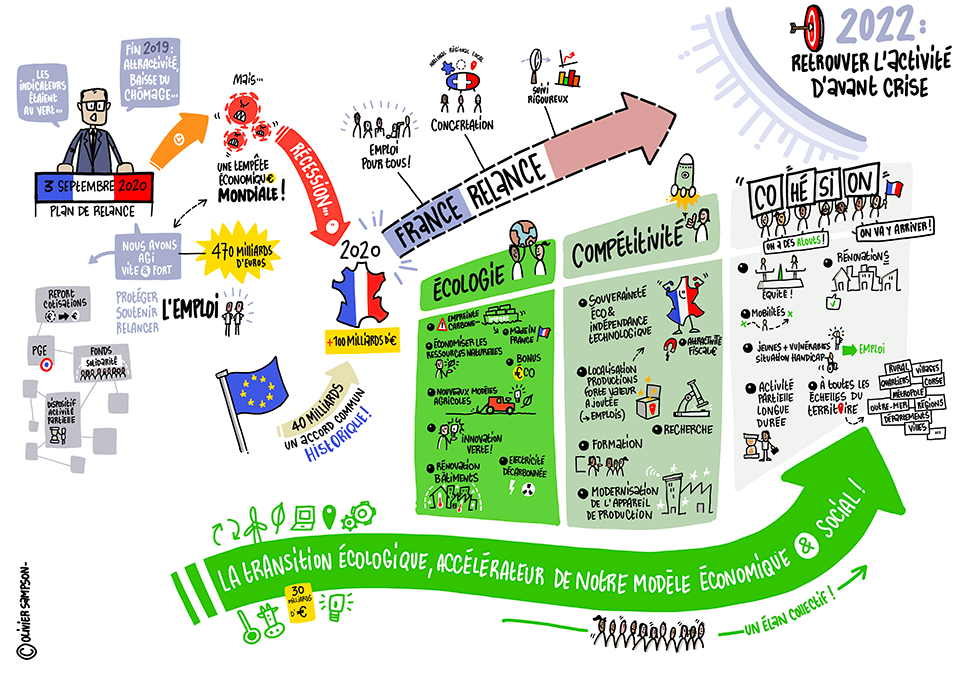 Il piano di Rilancio: componente AmbienteL'ambiente è al centro del piano di ripresa. Su 100 miliardi di euro, 30 miliardi di euro sono destinati a finanziare la transizione ecologica. L'obiettivo è accelerare la conversione ecologica dell'economia francese in modo che si affermi una modalità più sostenibile ed economica nell’utilizzo delle risorse naturali e si possa raggiungere la neutralità carbonio entro il 2050. Questo orientamento strategico è incarnato nel Piano di ripresa attraverso:ristrutturazione termica di edifici,sostegno alla decarbonizzazione dell'industria,il bonus ecologico,il bonus di conversione per l'acquisto di veicoli meno inquinanti,lo sviluppo del trasporto pubblico,la trasformazione del settore agricolo,ricerca e innovazione per lo sviluppo di tecnologie verdi. Il piano di Rilancio: componente CompetitivitàPer promuovere lo sviluppo di attività ad alto valore aggiunto in Francia e creare posti di lavoro, il piano di rilancio include anche cambiamenti che renderanno l’ economia francese più competitiva. La ripresa è la chiave della sovranità economica e dell’indipendenza tecnologica della Francia. Ciò si riflette in particolare attraverso:minori tasse sulla produzione,massicci investimenti nelle tecnologie future (tecnologie verdi),rafforzamento del sostegno alla ricerca,formazione,sviluppo delle competenze,promozione del know-how nazionale esistente.Il piano di Rilancio: componente CoesionePer evitare un aumento delle disuguaglianze in Francia dovuto all'impatto economico della crisi, la ripresa deve essere anche una ripresa sociale e territoriale. Il piano di rilancio determinerà quindi un impulso collettivo attraverso:il Ségur de la santé (assicurazione sanitaria),sostegno all'occupazione per i giovani e i più vulnerabili, comprese le persone disabili,tutela del lavoro (attività parziale e programmi di formazione),sostegno ai precari (aumento dell'indennità per il rientro a scuola, alloggi di emergenza, piano di sostegno alle associazioni che lottano contro la povertà),coesione territoriale.Le misure del piano di ricostituzione saranno introdotte gradualmente entro il 2022. Tuttavia, alcune misure sono già state adottate nell'ambito della 3a legge finanziaria (LFR3) 2020 (misure per l'attività occupazione giovanile sostegno finanziario parziale a lungo termine in particolare per la ricollocazione). La maggior parte delle altre misure sarà inclusa nelle proposte di legge finanziarie per il 2021 che sarà sottoposta all'esame del Parlamento nell'ottobre 2020 e votata entro la fine del 2020. Il Governo monitorerà l'esecuzione del Piano che costituirà una priorità dell'ultima parte del mandato quinquennale.La versione integrale del piano è consultabile a questo link : https://www.economie.gouv.fr/files/files/directions_services/plan-de-relance/annexe-fiche-mesures.pdfSi riportano qui di seguito le Misure contenute nel Piano “France Relance”*PIA: Programme d’Investissements d’Avenir – Programma di Investimenti d’AvvenireFonti: https://www.economie.gouv.fr/files/files/directions_services/plan-de-relance/annexe-fiche-mesures.pdfhttps://www.gouvernement.fr/france-relance https://www.economie.gouv.fr/files/files/directions_services/plan-de-relance/French-recovery-plan-press-kit.pdf ECOLOGIA                                                                                          30 Md€ECOLOGIA                                                                                          30 Md€ECOLOGIA                                                                                          30 Md€Ristrutturazione termica degli edifici pubblici4 Md€Ristrutturazione energeticaRistrutturazione energetica e riabilitazione importante di alloggi sociali500 M€Ristrutturazione energetica per le PMI200 M€Ristrutturazione energetica di alloggi privati2 Md€Densificazione e rinnovo urbano 650 M€Biodiversità dei territori300 M€BiodiversitàCittà sostenibili (PIA)PIA*Reti idriche e stazioni di epurazione300 M€Decarbonizzazione dell’IndustriaDecarbonizzazione dell’Industria1,2 Md€Economia circolare e Circuiti cortiInvestimenti nel riciclo e il riutilizzo (di cui accompagnamento filiera plastica)226 M€Modernizzazione dei centri di cernita e riciclo e valorizzazione dei rifiuti274 M€Accelerazione e trasformazione del settore agricolo (biologico, circuiti corti, progetti territoriali)400 M€Piano in favore dell’indipendenza proteinica100 M€Transizione agricolaModernizzazione dei mattatoi e biosicurezza degli allevamenti, allevamenti al suolo e benessere animale250 M€Rinnovo delle attrezzature agricole250 M€Modernizzazione delle tecnologie agricolePIA*Foreste200 M€MarePesca, acquacoltura e pescherie50 M€Inverdimento/Ecologizzazione dei Porti200 M€Rafforzamento della resistenza delle reti elettriche50 M€Sviluppo della mobilità quotidiana1,2 Md€Ferrovie (SNCF reti ferroviarie, trasporto merci, linee minori, modernizzazione e sicurezza)4,7 Md€Infrastrutture e mobilità verdeAccelerazione dei lavori sulle infrastrutture di trasporto550 M€Sostegno alla domanda di veicoli puliti del piano automotive (bonus, premi alla conversione)1,9 Md€Inverdimento/Ecologizzazione del parco automobilistico dello Stato180 M€Sviluppo dell’idrogeno verde2 Md€Nucleare: sviluppo delle competenze, investimenti industriali, modernizzazione della sub-fornitura200 M€R&D della filiera nucleare (PIA)PIA*Tecnologie verdiPiano di sostegno ai settori dell’aeronautica e dell’automotive2,6 Md€Sostegno allo sviluppo dei mercati chiave nelle tecnologie verdi: idrogeno, riciclo e riutilizzo di materiali riciclati, prodotti biobased e biocarburanti, agro attrezzature per la transizione ecologica, decarbonizzazione dell’industria (PIA)3,4 Md€BpiFranceNuovi prodotti Climat di BpiFrance2,5 Md€COMPETITIVITA                                                                                    34 Md€COMPETITIVITA                                                                                    34 Md€COMPETITIVITA                                                                                    34 Md€Fiscalità delle impreseRiduzione delle imposte di produzione20 Md€Finanziamento delle impreseRafforzamento dei fondi propri delle PMI e ETI3 Md€Sostegno allo sviluppo dei mercati chiave: digitale (cyber, cloud, quantico, edtech, 2° fase della strategia IA) e sanità (salute digitale, bioproduzone di terapie innovative) (PIA)2,6 Md€Aiuti all’innovazione, progetti di innovazione delle filiere strategiche (PIA)1,95 Md€Sovranità tecnologicaMantenimento dell’occupazione in R&D300 M€Rilocalizzazione: sicurizzazione degli approvvigionamenti strategici600 M€Rilocalizzazione: sostegno ai progetti industriali nei territori400 M€Investimenti in fondi propri (PIA)500 M€Piano di sostegno all’exportAzioni di Business France e misure di sostegno all’export247 M€Aggiornamento digitale delle PMI e ETI385 M€Aggiornamento digitale dello Stato, dei territori e delle impreseAggiornamento digitale dello Stato e dei territori: identità digitale, digitalizzazione dei servizi pubblici (scuole, giustizia, cultura)1,5 Md€Sostegno alle industrie culturali e creative (PIA)(PIA)*CulturaSostegno alle filiere, rinnovo del patrimonio1,6 M€COESIONE                                                                                             36 Md€COESIONE                                                                                             36 Md€COESIONE                                                                                             36 Md€Salvaguardia dell’occupazioneAttività parziale di lunga durata e formazione dei dipendenti in attività parziale7,6 Md€Aiuti per apprendimento e contratti di professionalizzazione, servizio civico2,7 Md€Premi all’assunzione1,1 M€GiovaniAccompagnamento personalizzato1,3 Md€Tirocini d’eccelenza50 M€Formazioni per le professioni e mestieri d’avvenire1,6 Md€HandicapPremi all’assunzione di lavoratori portatori di handicap100 M€Programma di investimento nella digitalizzazione delle formazioni900 M€Formazione professionaleRafforzamento dei mezzi di intervento e d’accompagnamento di France Compétences e Pôle Emploi1 Md€Rafforzamento dei mezzi dell’Agence nationale de Recherche (ANR)400 M€RicercaFinanziamento dell’ecosistema di insegnamento superiore, di ricerca e innovazione e valorizzazione della ricerca (PIA)2,55 Md€Segur della Sanità/DipendenzaInvestimento pubblico6 Md€Cooperazione sanitariaSostegno ai progetti nel settore della sicurezza sanitaria, accesso ai vaccini50 M€Sviluppo del digitale sull’insieme del territorio (banda larga, inclusione digitale)500 M€Sostegno alle azioni di sviluppo locale, in particolare Oltre Mare250 M€Sostegno agli enti locali: garanzia degli introiti e sostegno diretto agli investimenti locali5,2 M€Coesione territorialePiano di rilancio della Banque des Territoires (costruzione di alloggi sociali, fondi per i piccoli commerci)3 Md€Rinnovazione dei commerci di centro città150 M€Aiuti allo sviluppo di un’offerta turistica sostenibile50 M€Modernizzazione della rete stradale nazionale e rafforzamento dei ponti350 M€Aumento dell’allocazione rientro scolastico, buoni pasto universitari a 1 €600 M€Sostegno alle persone in precarietàSostegno alle associazioni di aiuto alle persone vulnerabili e sviluppo di alloggi di emergenza200 M€TOTALE                                                                                                100 Md€TOTALE                                                                                                100 Md€TOTALE                                                                                                100 Md€